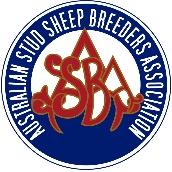 ELITE FLOCK RAM SALEMeat SheepInspection from 11.00am - Sale 1.00pm  21 – White Suffolk15 - Poll Dorsets      8 – Texel      4 – Suffolk            2 - Border Leicester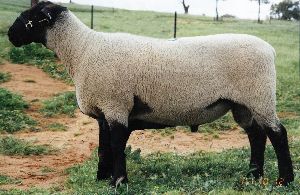 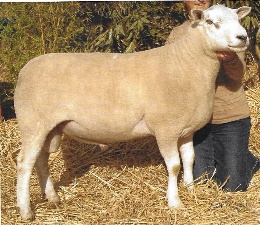 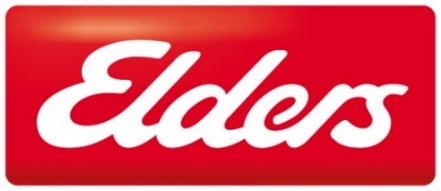 ELDERS INGLEWOOD: GEOFF LYONS 0427 623 564PETER SEALY 0428 626 959 or ANDREW MEARA 0427 210 634www.assba.com.au/queenslanda 2% vendor introducing agent rebate will be paid to those agents                                        introducing clients at least 24hrs prior to the sale.Supporting sponsors:- Coopers Animal Health & Riverina Stock Feeds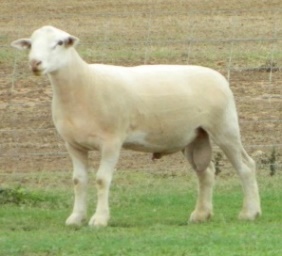 Inglewood ShowgroundsFriday 23 February 2018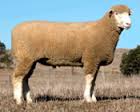 